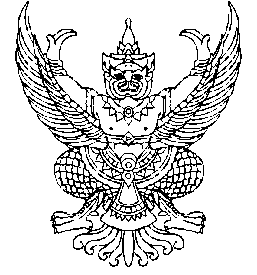 ที่ มท 0810.7/ว 	                                                กรมส่งเสริมการปกครองท้องถิ่น							       ถนนนครราชสีมา เขตดุสิต กทม. 10300						      ธันวาคม  2564เรื่อง  การรับสมัครคัดเลือกองค์กรปกครองส่วนท้องถิ่นที่มีการบริหารจัดการที่ดี ประจำปีงบประมาณ พ.ศ. 2565  เรียน  ผู้ว่าราชการจังหวัด ทุกจังหวัดสิ่งที่ส่งมาด้วย  สำเนาหนังสือสำนักงานปลัดสำนักนายกรัฐมนตรี ด่วนที่สุด ที่ นร 0107/7942สิ่งที่ส่งมาด้วย  ลงวันที่ 25 พฤศจิกายน 2564                                                          จำนวน 1 ชุด                                                                        	 		ด้วยสำนักงานปลัดสำนักนายกรัฐมนตรี โดยสำนักงานคณะกรรมการการกระจายอำนาจ
ให้แก่องค์กรปกครองส่วนท้องถิ่น ได้รับการจัดสรรเงินอุดหนุนเพื่อเป็นรางวัลสำหรับองค์กรปกครอง
ส่วนท้องถิ่นที่มีการบริหารจัดการที่ดี ประจำปีงบประมาณ พ.ศ. 2565 จำนวน 147,000,000.บาท ซึ่งขณะนี้คณะอนุกรรมการกำหนดหลักเกณฑ์การจัดสรรเงินอุดหนุนเพื่อให้เป็นรางวัลสำหรับองค์กรปกครองส่วนท้องถิ่นที่มีอำนาจและหน้าที่กำหนดหลักเกณฑ์และวิธีการคัดเลือกองค์กรปกครองส่วนท้องถิ่นที่สมควรได้รับรางวัลดังกล่าว ได้กำหนดหลักเกณฑ์และวิธีการคัดเลือกองค์กรปกครองส่วนท้องถิ่นเสร็จเรียบร้อยแล้ว โดยมีสาระสำคัญดังนี้		1..วัตถุประสงค์ เพื่อสร้างแรงจูงใจให้องค์กรปกครองส่วนท้องถิ่นพัฒนาการบริหารจัดการตามอำนาจหน้าที่ของตนเองให้เป็นไปตามหลักการบริหารจัดการบ้านเมืองที่ดี และสามารถตอบสนองต่อ
ความต้องการของประชาชน โดยมุ่งเน้นการประเมินผลการบริหารจัดการขององค์กรปกครองส่วนท้องถิ่น 
ด้านความโปร่งใสในการปฏิบัติงาน การส่งเสริมการมีส่วนร่วมของประชาชน การบริหารจัดการอย่างมืออาชีพ และความคุ้มค่าในการใช้ทรัพยากร การอำนวยความสะดวกให้แก่ประชาชน ประสิทธิภาพและผลสัมฤทธิ์
ในการดำเนินงาน ความพึงพอใจของประชาชน และโครงการนวัตกรรมท้องถิ่น		2. คุณสมบัติขององค์กรปกครองส่วนท้องถิ่นที่สมัคร		    2.1 รางวัลการบริหารจัดการที่ดี ประเภทดีเลิศ ได้แก่ องค์กรปกครองส่วนท้องถิ่นที่เคยได้รับรางวัลการบริหารจัดการที่ดี (ถ้วยรางวัลหรือโล่รางวัล) ในปีงบประมาณ พ.ศ..2556,.2557,.2558, 2559,.2560,.2561,.2562,.2563 หรือ 2564 จำนวน 3 ครั้ง และจะต้องมีผลคะแนนรวมการประเมินประสิทธิภาพขององค์กรปกครองส่วนท้องถิ่น Local.Performance.Assessment.(LPA).ประจำปีงบประมาณ พ.ศ. 2564 ของกรมส่งเสริมการปกครองท้องถิ่น ตั้งแต่ร้อยละ 90 ขึ้นไป 		    2.2 รางวัลการบริหารจัดการที่ดี ประเภทโดดเด่น ได้แก่ องค์กรปกครองส่วนท้องถิ่นที่เคยได้รับรางวัลการบริหารจัดการที่ดี (ถ้วยรางวัลหรือโล่รางวัล) ในปีงบประมาณ พ.ศ..2556,.2557,.2558, 2559,.2560,.2561,.2562,.2563.หรือ 2564 และจะต้องมีผลคะแนนรวมการประเมินประสิทธิภาพขององค์กรปกครองส่วนท้องถิ่น LPA.ประจำปีงบประมาณ พ.ศ. 2564 ของกรมส่งเสริมการปกครองท้องถิ่น ตั้งแต่ร้อยละ 80 ขึ้นไป		    2.3 รางวัลการบริหารจัดการที่ดี ประเภททั่วไป ได้แก่ องค์กรปกครองส่วนท้องถิ่นที่ไม่เคยได้รับรางวัลการบริหารจัดการที่ดี (ถ้วยรางวัลหรือโล่รางวัล) ในปีงบประมาณ พ.ศ..2556,.2557,.2558, 2559,.2560,.2561,.2562,.2563.หรือ 2564 และจะต้องมีผลคะแนนรวมการประเมินประสิทธิภาพขององค์กรปกครองส่วนท้องถิ่น LPA.ประจำปีงบประมาณ พ.ศ. 2564 ของกรมส่งเสริมการปกครองท้องถิ่น ตั้งแต่ร้อยละ 75 ขึ้นไป                                                                                                            /3. การรับสมัคร...- 2 -		3. การรับสมัครรางวัลองค์กรปกครองส่วนท้องถิ่นที่มีการบริหารจัดการที่ดี ประจำปีงบประมาณ พ.ศ. 2565 คณะอนุกรรมการกำหนดหลักเกณฑ์และการจัดสรรเงินอุดหนุนเพื่อให้เป็นรางวัลสำหรับองค์กรปกครองส่วนท้องถิ่นได้กำหนดการรับสมัครคัดเลือกองค์กรปกครองส่วนท้องถิ่น เพื่อรับรางวัลการบริหารจัดการที่ดี ประจำปีงบประมาณ พ.ศ. 2565 ตั้งแต่บัดนี้ จนถึงวันที่ 7 กุมภาพันธ์ 2565		4. สำนักงานปลัดสำนักนายกรัฐมนตรี โดยสำนักงานคณะกรรมการการกระจายอำนาจให้แก่องค์กรปกครองส่วนท้องถิ่น จะจัดประชุมชี้แจงเกี่ยวกับขั้นตอนการสมัครและเกณฑ์ชี้วัดรางวัลองค์กรปกครองส่วนท้องถิ่นที่มีการบริหารจัดการที่ดี ประจำปีงบประมาณ พ.ศ. 2565 จำนวน 1 ครั้ง โดยวิธีผสมผสาน 
หากองค์กรปกครองส่วนท้องถิ่นที่ประสงค์เข้ารับฟังการชี้แจงเกณฑ์สามารถลงทะเบียนเข้ารับฟังข้อมูล
และสอบถามเกี่ยวกับหลักเกณฑ์การประเมินรางวัลได้ โดยไม่มีค่าใช้จ่าย ในวันพฤหัสบดีที่ 23 ธันวาคม 2564 ระหว่างเวลา 09.00 - 16.00 น. ณ ห้องจูปิเตอร์ ชั้น 3 โรงแรม มิราเคิล แกรนด์ คอนเวนชั่น ถนนวิภาวดีรังสิต กรุงเทพฯ ทั้งนี้ องค์กรปกครองส่วนท้องถิ่นที่สนใจกรุณาแจ้งความจำนงสำรองที่นั่งผ่านระบบลงทะเบียนออนไลน์ได้ที่ QR Code 1 หรือ http://forms.gle/E765LqnmqVMxAZfN9 โดยจำกัดจำนวน อปท. แห่งละไม่เกิน 2 คน และขอให้เบิกค่าใช้จ่ายในการเดินทางหรือค่าที่พักจากหน่วยงานต้นสังกัด หากจำนวนลงทะเบียนเข้ารับฟัง
ครบจำนวนขออนุญาตปิดระบบโดยไม่แจ้งให้ทราบล่วงหน้า และผู้ที่ลงทะเบียนสำรองที่นั่งไม่ทันภายหลังจากปิดระบบแล้ว กรุณาลงทะเบียนรับฟังผ่านระบบออนไลน์ โดยสามารถลงทะเบียนได้ที่ QR Code 2 หรือ http://forms.gle/eD88wkNvNQ8e1aB68 ทั้งนี้ สามารถสอบถามรายละเอียดได้ที่ นางแก้วตา เพ็ชรสุกใส นักวิเคราะห์นโยบายและแผนชำนาญการ โทรศัพท์เคลื่อนที่ 06 3191 7442   			กรมส่งเสริมการปกครองท้องถิ่น ขอความร่วมมือจังหวัดประชาสัมพันธ์เชิญชวนองค์กรปกครองส่วนท้องถิ่นสมัครเข้ารับการคัดเลือกเพื่อรับเงินรางวัลดังกล่าว โดยองค์กรปกครองส่วนท้องถิ่น
ที่ประสงค์จะสมัครเข้ารับการคัดเลือกเพื่อรับเงินรางวัล สามารถ Download.แบบประเมินและคู่มือประกอบการสมัคร ได้ที่ QR.code.3.หรือ http://forms.gle/9MK9bN9D29X7TuJp7 และหากมีข้อสงสัยเกี่ยวกับหลักเกณฑ์การประเมิน คุณสมบัติของผู้สมัคร วิธีกรอกแบบประเมินเกณฑ์ชี้วัด สามารถติดต่อสอบถามได้ที่รองศาสตราจารย์นราธิป ศรีราม โทรศัพท์เคลื่อนที่ 08 9922 7599 หรือผู้ช่วยศาสตราจารย์พนมพัทธ์ สมิตานนท์ โทรศัพท์เคลื่อนที่ 09 2591 5959 หรือผู้ช่วยศาสตราจารย์จิรวัฒน์ เมธาสุทธิรัตน์ โทรศัพท์เคลื่อนที่ 06.4656.9599 รายละเอียดปรากฏตามสิ่งที่ส่งมาด้วย 			จึงเรียนมาเพื่อโปรดพิจารณา 						ขอแสดงความนับถือ                                                    อธิบดีกรมส่งเสริมการปกครองท้องถิ่นกองพัฒนาและส่งเสริมการบริหารงานท้องถิ่นกลุ่มงานส่งเสริมการบริหารกิจการบ้านเมืองที่ดีท้องถิ่นโทร. 0 2241 9000 ต่อ 2312, 2322 โทรสาร ๐ 2241 6956ไปรษณีย์อิเล็กทรอนิกส์ saraban@dla.go.th